German Expressionism/Modernism(Tom Wait’s “Hell Broke Luce”)WRIT 1506/Stroupe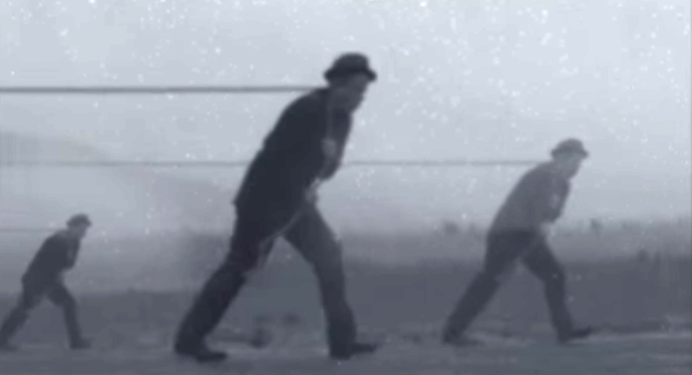 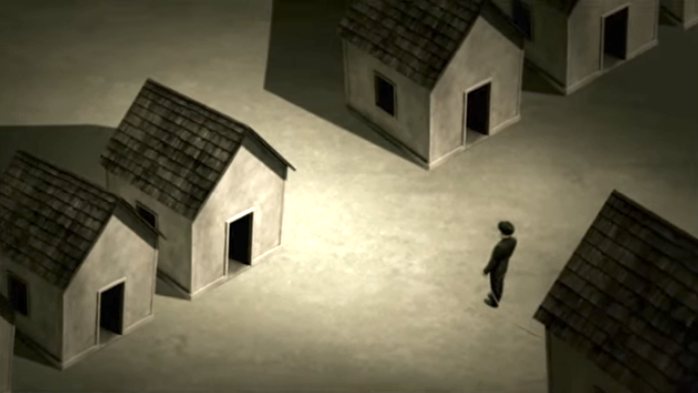 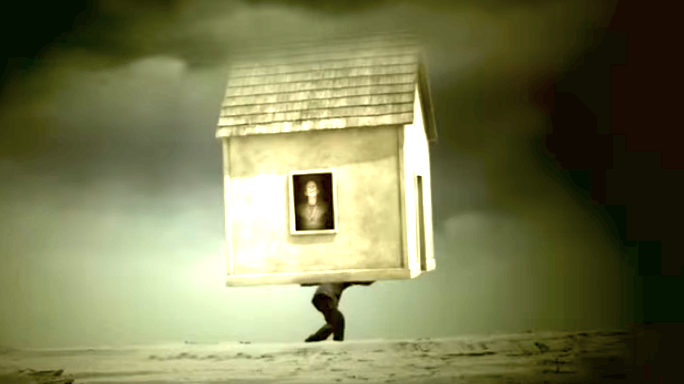 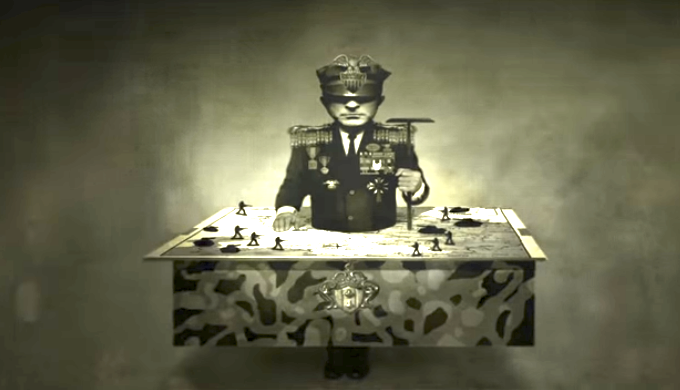 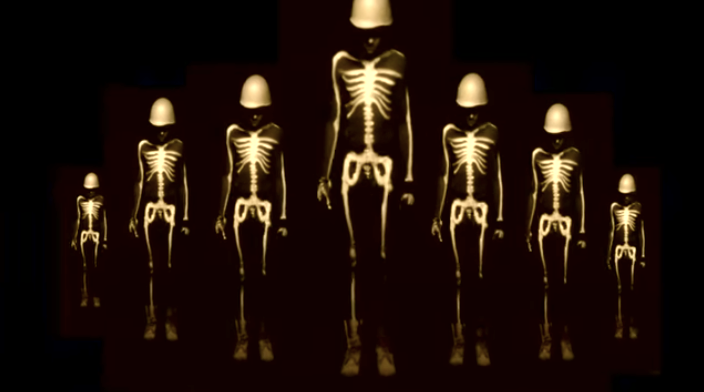 